WTS-Boston Chapter Mentoring Program 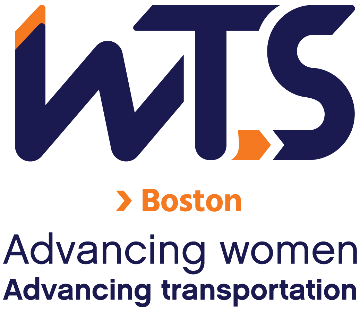 Mentor ApplicationThe WTS-Boston Mentoring Committee is seeking participants for the 2023 Mentoring Program. Please take a few minutes to review the program details below and consider becoming a mentor in the WTS-Boston Mentoring Program. Mentors will be paired with mentees based on their career/employment background, leadership experience, and the mentee’s stated professional and mentoring program goals. Previous mentoring experience is not necessary, but is a plus.Applications are due by November 4, 2022. Please email this application and other required documents to Sarah Davis and Estey Masten at wtsbostonmentoring@gmail.com.ApplicationWhat are your expectations of the Mentoring Program? Why would you like to participate in the Program? Please note your preferred days/times to meet and preferred way to communicate with your mentee. Please mark your top three preferences for topics in the following table.Applications are due November 4, 2022.Eligibility Criteria and RequirementsEligibility:Requirements:Complete this application.Submit a resume.Submit a 200-word bio describing your work history, leadership, and mentoring experience.NameEmployer and/or OrganizationPositionAddressEmailPhone NumberTopicsMark a 1, 2, or 3 in this column next to your preferred professional development topics.Unconscious biasThe business side of businessWorking from homeboundariesTo family or not to family?Breaking the confidence codeVirtual networkingWorking with different personalitiesPublic speaking practiceKeeping up with COVID productivityOther – Please indicate suggestions in the next column.